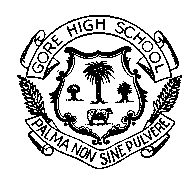 Policy for the refund of international student fees Purpose:This refund policy outlines how the school will manage a request for a refund of international students fees.Requests for a refund of international student fees		The school will consider all requests for a refund of international student fees. Requests should be made in writing to the school as soon as possible after the circumstances leading to a request. All refunds will be settled under the terms of this policy unless otherwise agreed by the school.A request for a refund should provide the following information to the school:The name of the studentThe circumstances of the requestThe amount of refund requested The name of the person requesting the refund The name of the person who paid the fees The bank account details to receive any eligible refund, including bank address and swift code where relevantAny relevant supporting documentation such as receipts or invoicesNon-Refundable FeesThe school is unable to refund some fees. The following fees relate to expenses that the school may have paid or will incur as a result of receiving an application for enrolment and cannot be refunded:Administration Fee:	Administration fees meet the cost of processing an international student application. Administration fees exists whether an application is accepted or not or whether a student remains enrolled after an application is accepted.Insurance:	Once insurance is purchased, the school is unable to refund insurance premiums paid on behalf of a student. Students and families may apply directly to an insurance company for a refund of premiums paid.Homestay Placement Fee:	Homestay placement fees meet the cost of processing a request for homestay accommodation by the student. Costs incurred for arranging homestay accommodation for international students before the refund request cannot be refunded.Used Homestay Fees: 	Homestay fees paid for time the student has already spent in a homestay cannot be refunded. Used homestay fees may also include a notice period of two weeks. Portion of Unused Tuition Fees:	The school may retain a portion of unused tuition fees. Amounts retained will relate to costs that have been incurred or committed by the school and may vary.Requests for a refund for failure to obtain a study visa		
If an international student fails to obtain an appropriate visa, a refund of international student tuition fees will be provided less any administration fee that has been paid. Evidence must be provided to the school of Immigration New Zealand declining to grant a visa.Requests for a refund for enrolment of one term or less:Where a student is enrolled for one term or less and withdraws early, either before or after the start date of enrolment, other than where they have failed to obtain an appropriate visa and have provided evidence of this, there will be no refund of tuition fees or other relevant non-refundable fees. Where the school terminates the enrolment of a student enrolled for one term or less, there will be no refund of tuition fees, or other relevant non-refundable fees. Requests for a refund for voluntary withdrawal (Enrolments of more than one term): 
If an international student voluntarily withdraws, whether before or after the start date of their enrolment, other than where they have failed to obtain an appropriate visa and have provided evidence of this, a refund will be provided less a minimum of ten weeks tuition fees and other any relevant non-refundable fees as outlined in this policy. The minimum ten week notice period will begin the day after the date on which the school receives written notice of the student’s intention to withdraw.Requests for a refund where the school fails to provide a course, ceases as a signatory, or ceases to be a provider: If the school fails to provide the agreed course of education or is no longer a signatory to the Code or no longer operates as an international education provider, the school will negotiate with the student or their family to either:Refund the unused portion of international student tuition fees or other fees paid for services not delivered, orTransfer the amount of any eligible refund to another provider, orMake other arrangements agreed to by the student or their family and the school.Other circumstances where a refund request may be considered: Where a student’s enrolment is ended by the school
In the event a student’s enrolment is ended by the school for a breach of the Contract of Enrolment, the school will consider a request for a refund less:Any non-refundable fees set out in this policy A minimum of ten weeks tuition fees from the date of terminationAny other reasonable costs that the school has incurred in ending the student’s enrolmentWhere a student changes to a domestic student during the period of enrolment
If an international student changes to a domestic student after the start date of their enrolment, reasonable written notice of the change is required by the school. A refund will be provided less a minimum of ten weeks tuition fee and other any relevant non-refundable fees as outlined in this policy. The ten weeks will begin the day after the school receives written evidence of the student’s domestic student status. Where a student voluntarily requests to transfer to another signatory
If an international student requests to transfer to another signatory after the start date of their enrolment, reasonable written notice of the transfer is required by the school. A refund will be provided less a minimum of ten weeks tuition fee and other any relevant non-refundable fees as outlined in this policy. The ten weeks will begin the day after the school receives written notice of the student’s intended withdrawal.Refund of other feesRequests for a refund of homestay fees
If for any reason, an international student withdraws after their stay in a school homestay, any unused homestay fees will be refunded, less any relevant non-refundable fees set out in this policy.Where a student moves from a school homestay and requests a refund of any unused homestay fees, these will be refunded less any non-refundable fees set out in this policy.Requests for a refund of fees unused at the end of enrolment
Except by written request from the student or their parent, prepaid fees unused at the end of enrolment amounting to less than NZD$200 will be refunded to the student in cash. Sums greater than NZD$201 will be refunded into a nominated bank account.Outstanding activity fees or other fees
Any activity or other fees incurred by a student during enrolment and owed to the school at the time of withdrawal, will be deducted from any eligible refund.Refunds to be made to the country of receipt
Unless otherwise agreed in writing, all eligible refunds of fees of NZD$1,000 or more received from outside of New Zealand will be refunded to a nominated bank account in the source country.Rights of families after a decision regarding a refund has been madeA decision by the school relating to a request for a refund of international student fees will be provided to the student or family in writing and will set out the following information:Factors considered when making the refund decisionThe total amount to be refundedDetails of non-refundable feesIn the event the Student or their parent is dissatisfied with a refund decision made by the School or is dissatisfied with the process the School followed when making the refund decision, they have the right to have the refund decision reviewed by the International Student Disputes Resolution Scheme or to make a complaint to the Code Administrator. Review and ReportingReview:
The school will review the conditions relating to this policy as part the annual self-review. The school will collect and record appropriate evidence of the review.Reporting:
The staff member in charge of international education will report directly to the school Principal on the operation of the school’s policy for the refund of international student fees.This policy has been approved by the Board of Trustees:	Approval Date: This policy has been reviewed on:				Review Date:    ___________DOCUMENT UPDATESDecember, 2020We have removed the temporary Covid-19 clause, as with borders still closed, it seems unnecessary.We have added the sentence about the school zone for domestic students.We have amended the refund conditions for students enrolling for less than a term, to provide for no refunds other than for the failure to obtain a visa. This was to ensure that where schools have allocated places to short-term students, often amidst high demand, students cannot withdraw at the last minute, and leave the school with empty places that could have been filled.In line with the above, we have amended the refund conditions for students enrolling for more than a term to provide for a 10-week notice period for all withdrawals – whether before or after the start of enrolment, other than where the student fails to obtain a visa.There is provision in all situations for the school to be more generous than the policy dictates.The wording ‘ unless otherwise agreed by the school’ stated once early in the document, and not highlighted thereafter.